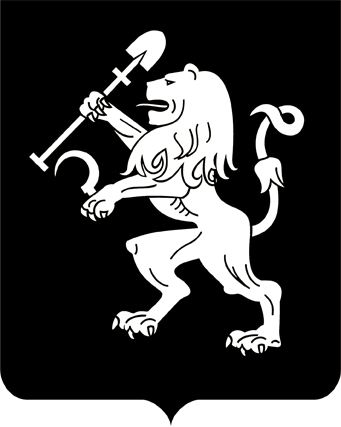 АДМИНИСТРАЦИЯ ГОРОДА КРАСНОЯРСКАПОСТАНОВЛЕНИЕО приватизации нежилого помещения по пр-ту им. газеты «Красноярский рабочий», д. 36,пом. 60В соответствии с Федеральным законом от 21.12.2001 № 178-ФЗ «О приватизации государственного и муниципального имущества»,           решением Красноярского городского Совета от 21.12.2004 № 4-69         «О порядке и условиях приватизации муниципального имущества                   в городе Красноярске», решением Красноярского городского Совета            депутатов от 11.10.2016 № 15-185 «Об утверждении прогнозного плана (программы) приватизации муниципального имущества города Красноярска на 2017–2019 годы», распоряжением администрации города                   от 25.10.2016 № 324-р «Об утверждении Регламента взаимодействия         органов администрации города при организации и проведении торгов по приватизации муниципального имущества», руководствуясь ст. 41, 58, 59 Устава города Красноярска,ПОСТАНОВЛЯЮ:1. Признать утратившим силу постановление администрации             города от 28.03.2017 № 194 «О приватизации нежилого помещения                по пр-ту им. газеты «Красноярский рабочий», д. 36, пом. 60».2. Приватизировать нежилое помещение общей площадью                177,6 кв. м, расположенное по адресу: г. Красноярск, пр-т им. газеты                «Красноярский рабочий», д. 36, пом. 60, путем продажи на аукционе            с открытой формой подачи предложений о цене.3. Установить начальную цену продажи нежилого помещения             на основании отчета независимого оценщика в размере 2 285 000 (два миллиона двести восемьдесят пять тысяч) рублей, в том числе НДС.4. Установить шаг аукциона в размере 5 процентов от начальной цены продажи нежилого помещения.5. Департаменту муниципального имущества и земельных отношений администрации города разместить настоящее постановление           на официальном сайте администрации города, а также на официальном сайте Российской Федерации для размещения информации о проведении торгов, определенном Правительством Российской Федерации.6. Департаменту муниципального заказа администрации города разместить информационное сообщение о продаже помещения на официальном сайте администрации города, а также на официальном сайте Российской Федерации для размещения информации о проведении           торгов, определенном Правительством Российской Федерации.7. Контроль за исполнением настоящего постановления возложить на исполняющего обязанности заместителя Главы города – руководителя департамента муниципального имущества и земельных отношений Несанова М.М.Глава города								  Э.Ш. Акбулатов13.09.2017№ 584